Установи соответствие (проведи линии)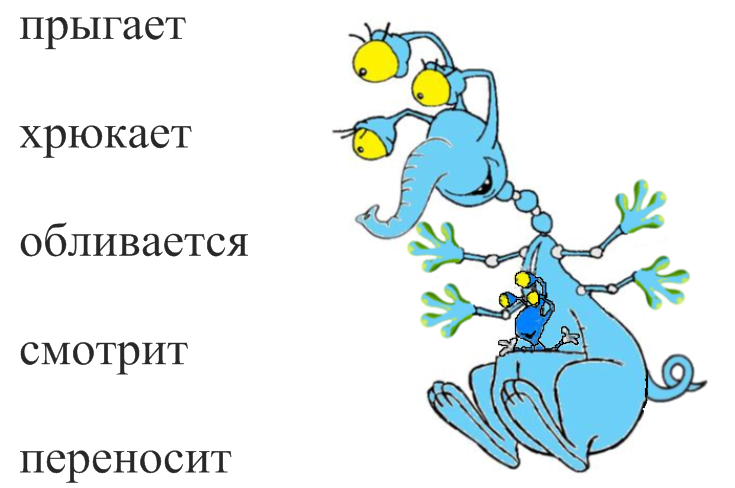 Установи соответствие (проведи линии)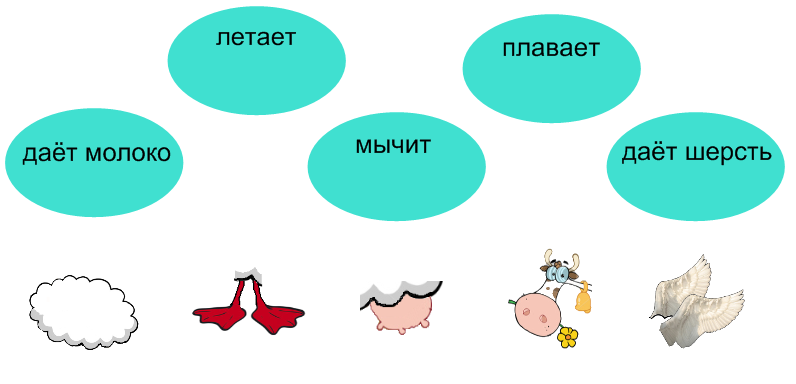 Установи соответствие (проведи линии)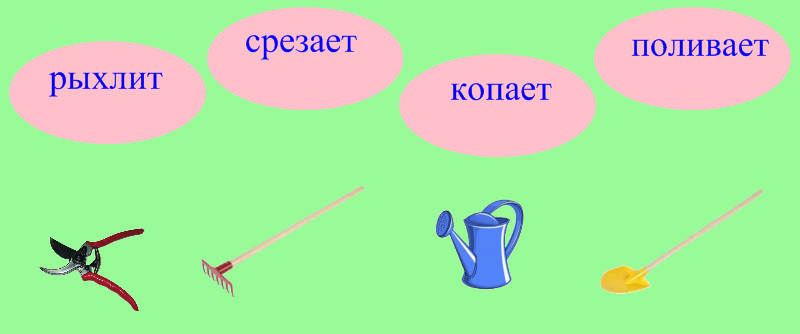 